Единовременное пособие при рождении ребенка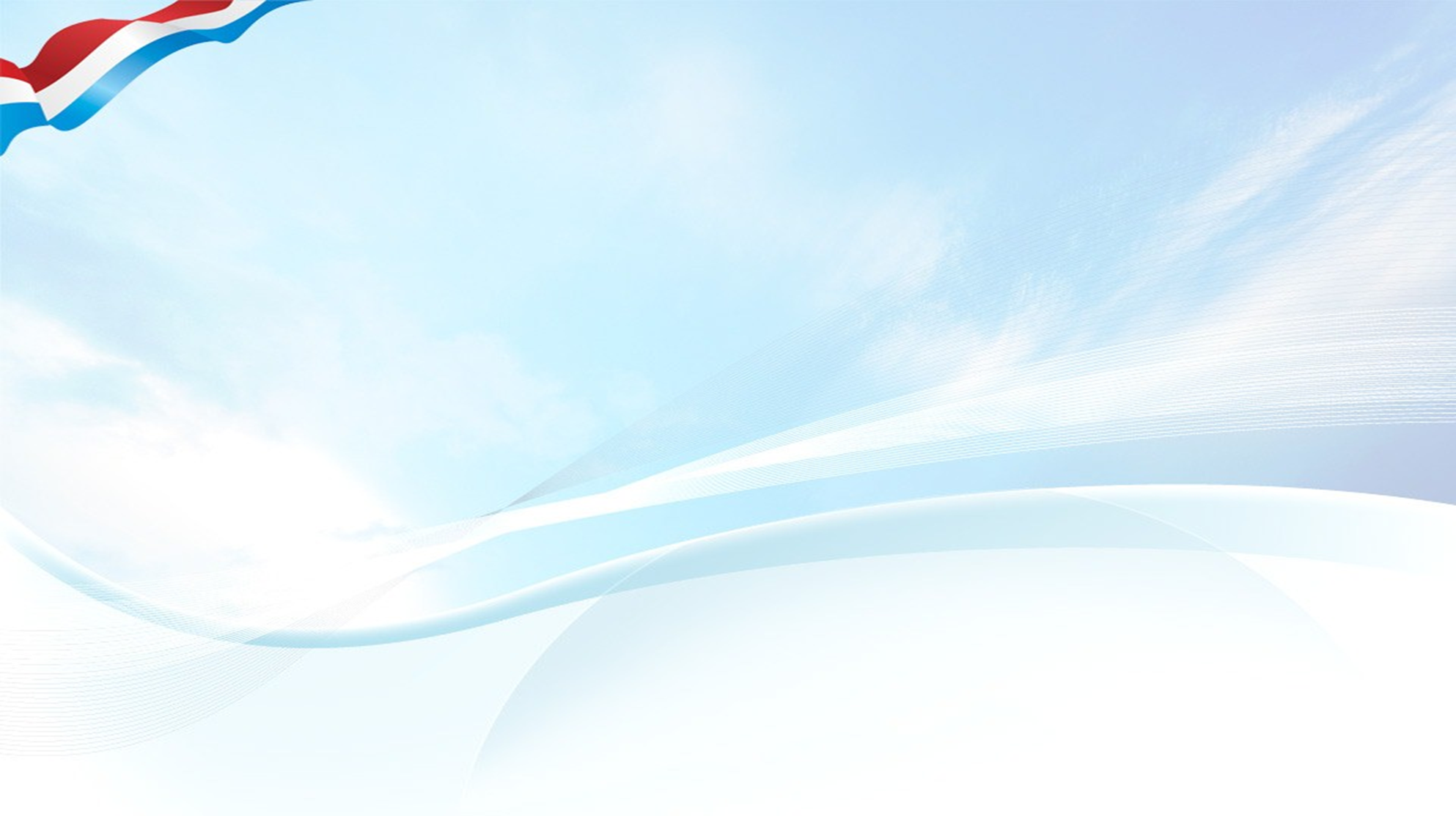 Право на единовременное пособие при рождении ребенка имеет один из родителей либо лицо, его заменяющее.В случае рождения двух и более детей единовременное пособие назначается и выплачивается на каждого ребенка.Единовременное пособие при рождении ребенка выплачивается в размере, установленном в соответствии со статьей 12 Федерального закона "О государственных пособиях гражданам, имеющим детей".В 2019 году размер пособия -17479,73 руб.В случае, если оба родителя либо лицо, их заменяющее, не работают (не служат) либо обучаются по очной форме обучения в профессиональных образовательных организациях, образовательных организациях высшего образования, образовательных организациях дополнительного профессионального образования и научных организациях, единовременное пособие при рождении ребенка назначается и выплачивается органом социальной защиты населения по месту жительства (месту пребывания, месту фактического проживания) одного из родителей, либо лица, его заменяющего.В случае, если один из родителей либо лицо, его заменяющее, работает (служит), а другой родитель либо лицо, его заменяющее, не работает (не служит), единовременное пособие при рождении ребенка назначается и выплачивается по месту работы (службы) родителя либо лица, его заменяющего.Если брак между родителями ребенка расторгнут, единовременное пособие при рождении ребенка назначается и выплачивается по месту работы (службы) родителя, с которым ребенок совместно проживает или органом социальной защиты населения по месту жительства (месту пребывания, месту фактического проживания) родителя, с которым ребенок совместно проживает, в случае если родитель не работает (не служит).Пособия назначаются и выплачиваются следующим категориям лиц:а) гражданам Российской Федерации, проживающим на территории Российской Федерации;б) гражданам Российской Федерации, проходящим военную службу по контракту, службу в качестве лиц рядового и начальствующего состава в органах внутренних дел, войск национальной гвардии, в Государственной противопожарной службе, в учреждениях и органах уголовно-исполнительной системы, органах по контролю за оборотом наркотических средств и психотропных веществ, таможенных органах, и гражданскому персоналу воинских формирований Российской Федерации, находящихся на территориях иностранных государств, в случаях, когда выплата этих пособий предусмотрена международными договорами Российской Федерации;(в ред. Приказа Минтруда России от 24.09.2018 N 590н)в) постоянно проживающим на территории Российской Федерации иностранным гражданам и лицам без гражданства, а также беженцам;г) временно проживающим на территории Российской Федерации и подлежащим обязательному социальному страхованию на случай временной нетрудоспособности и в связи с материнством иностранным гражданам и лицам без гражданства.Для назначения и выплаты единовременного пособия при рождении ребенка представляются:а) заявление о назначении пособия;б) справка о рождении ребенка (детей), выданная органами записи актов гражданского состояния; копия свидетельства о рождении ребенка, выданного консульским учреждением Российской Федерации за пределами территории Российской Федерации, - при рождении ребенка на территории иностранного государства, а в случаях, когда регистрация рождения ребенка произведена компетентным органом иностранного государства:документ и его копия, подтверждающий факт рождения и регистрации ребенка, выданный и удостоверенный штампом "апостиль" компетентным органом иностранного государства, с удостоверенным в установленном законодательством Российской Федерации порядке переводом на русский язык - при рождении ребенка на территории иностранного государства - участника Конвенции, отменяющей требование легализации иностранных официальных документов, заключенной в Гааге 5 октября 1961 года;документ и его копия, подтверждающий факт рождения и регистрации ребенка, выданный компетентным органом иностранного государства, переведенный на русский язык и легализованный консульским учреждением Российской Федерации за пределами территории Российской Федерации - при рождении ребенка на территории иностранного государства, не являющегося участником указанной в настоящем подпункте Конвенции;документ и его копия, подтверждающий факт рождения и регистрации ребенка, выданный компетентным органом иностранного государства, переведенный на русский язык и скрепленный гербовой печатью - при рождении ребенка на территории иностранного государства, являющегося участником Конвенции о правовой помощи и правовых отношениях по гражданским, семейным и уголовным делам, заключенной в городе Минске 22 января 1993 года;в) справка с места работы (службы, органа социальной защиты населения по месту жительства) другого родителя о том, что пособие не назначалось, - в случае, если оба родителя работают (служат), а также, если один из родителей ребенка не работает (не служит) или обучается по очной форме обучения в профессиональных образовательных организациях, образовательных организациях высшего образования, образовательных организациях дополнительного профессионального образования и научных организациях, а другой родитель ребенка работает (служит). Справка не представляется лицами, указанными в абзаце четвертом пункта 27 настоящего Порядка;г) выписки из трудовой книжки, военного билета или другого документа о последнем месте работы (службы, учебы), заверенные в установленном порядке, - в случае, если назначение и выплата пособия осуществляются органом социальной защиты населения;В случае отсутствия у лица, имеющего право на получение единовременного пособия при рождении ребенка трудовой книжки в заявлении о назначении единовременного пособия при рождении ребенка получатель указывает сведения о том, что он нигде не работал и не работает по трудовому договору, не осуществляет деятельность в качестве индивидуального предпринимателя, адвоката, нотариуса, занимающегося частной практикой, не относится к иным физическим лицам, профессиональная деятельность которых в соответствии с федеральными законами подлежит государственной регистрации и (или) лицензированию;д) выписка из решения об установлении над ребенком опеки (копия вступившего в законную силу решения суда об усыновлении, копия договора о передаче ребенка (детей) на воспитание в приемную семью) - для лица, заменяющего родителей (опекуна, усыновителя, приемного родителя);е) копия документа, удостоверяющего личность, с отметкой о выдаче вида на жительство или копия удостоверения беженца (для иностранных граждан и лиц без гражданства, постоянно проживающих на территории Российской Федерации, а также для беженцев;ж) копия разрешения на временное проживание по состоянию на 31 декабря 2006 года - для иностранных граждан и лиц без гражданства, временно проживающих на территории Российской Федерации и не подлежащих обязательному социальному страхованию.з) копии документов, подтверждающих статус, а также справка из территориального органа Фонда социального страхования Российской Федерации об отсутствии регистрации в территориальных органах Фонда социального страхования Российской Федерации в качестве страхователя и о неполучении единовременного пособия при рождении ребенка за счет средств обязательного социального страхования для физических лиц, осуществляющих деятельность в качестве индивидуальных предпринимателей, адвокатов, нотариусов, иных физических лиц, профессиональная деятельность которых в соответствии с федеральными законами подлежит государственной регистрации и (или) лицензированию;и) свидетельство о расторжении брака, - в случае, если брак между родителями расторгнут;к) документ, подтверждающий совместное проживание на территории Российской Федерации ребенка с одним из родителей, выданный организацией, уполномоченной на его выдачу. 